Exploring Swift Check-in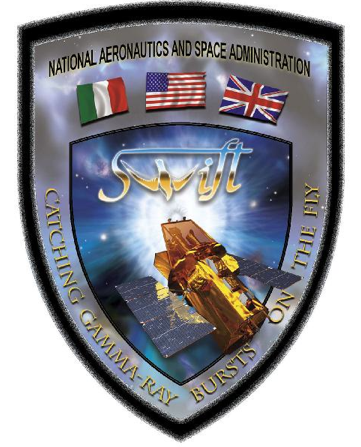 Name ______________________________________________________________Period _______________________________________Date __________________________________________(1) Which Swift Gamma-Ray Telescope activities have you been working on? Identify which activities you have been exploring. (2) Explain what you have been doing with them and (3) what you have learned about gamma rays, technology, science, engineering, astronomy, astronomers or some other subject. If you made something, explain what it is. If you did something else with Swift, explain what you did and what you learned. Remember you are to do at least two activities. http://jbcbarge.cuipblogs.net/exploring-the-swift-gamma-ray-burst-explorer-mission/ 1. Swift Explorer iPhone/iPad App		2.  Gamma Ray Burst Lottery3.  Swift Song					4.  Swift at Twitter5.  Paper Model of Swift				6.  Swift Movies #1, #2 & Swift Animations				7.  Epo’s Chronicles